План самостоятельной работы учащегося 1 класса по логопедии IV четвертьУрок 16Тема урокаЗвук и буква Ч. Птицы Казахстана.Цель:Ты повторишь звук и буквы Чч, познакомишься с птицами Казахстана.Краткий текстовый конспект3адания для учащихся (классная работа)Проведи артикуляционную гимнастику по видео, пройдя по ссылке:При выполнении не торопись, старайся выполнять правильно, можно использовать зеркало1. Проговори слова. Определи, где находятся звуки [ч] в начале слова, в середине или в конце? чай, ча-сы бочка, гречка, врач, грач.Образец: чудо- в начале слова, ученик- в середине, луч– в конце. 2. Интеллектуальная разминка: «Не зевай - отвечай»Добавить слог –ча, или –чу в конце слова3. Отработай произношение в чистоговорках:4. Лексические игры в картинках: 5. Рассмотри картинки. 3адания для учащихся 1. Проведи пальчиковую гимнастику по видео, пройдя по ссылке:2. Выполни письменно: пропиши буквы, слоги, слова, напиши предложение.Обратная связьВыполненное задание отправь через мобильное приложение WhatsApp.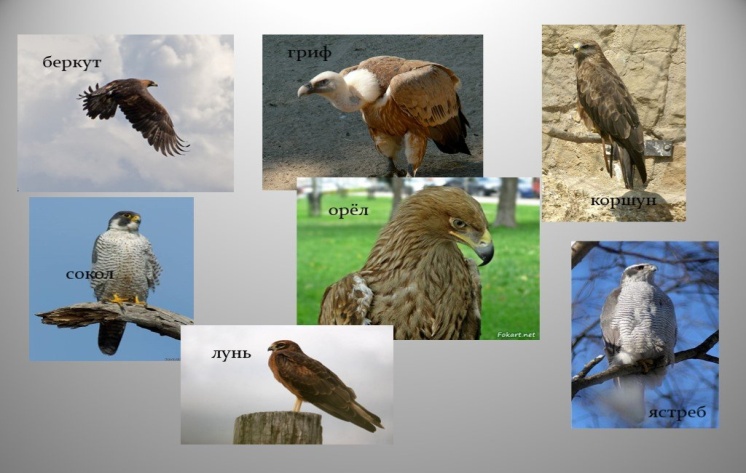 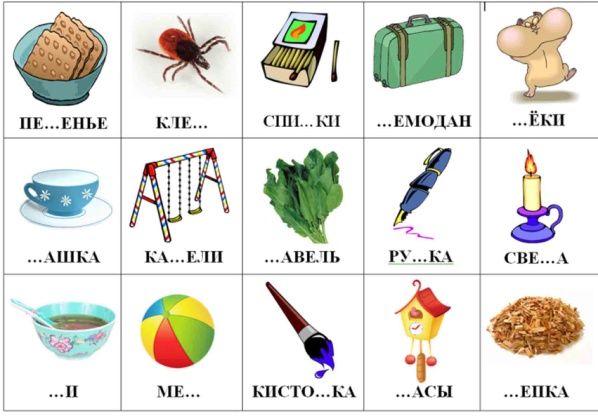 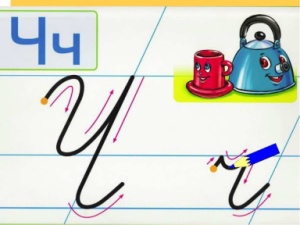 